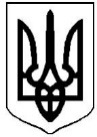 Чернівецька міська радаУправління освітиЧернівецька загальноосвітня школа I-III ступенів № 38вул. Яна Налепки,3,  м. Чернівці, 58025, тел. (0372) 560-180, 560-550, E-mail: cvznz-38@meta.ua. Код ЄДРПОУ № 21431371Н А К А З27.01.2023						                                	№ 16Про затвердження Плану заходів  спрямованих на запобігання та протидіюбулінгу (цькуванню) на 2022/2023     Відповідно до Конвенції про права дитини, законів України «Про охорону дитинства», «Про освіту», «Про повну загальну середню освіту», «Про дошкільну освіту», «Про внесення змін до деяких законодавчих актів України щодо протидії булінгу (цькуванню)», наказу МОН України від 03.02.2020р. № 111/34394 «Деякі питання реагування на випадки булінгу (цькування) та застосування заходів виховного  впливу в закладах освіти», листа МОН України від 10.08.2022р. №1/9105-22 «Щодо організації виховного процесу в закладах освіти у 2022/2023н.р.», наказу Чернівецької міської ради Управління освіти від 26.08.2022, №210 «Про затвердження Плану заходів спрямованих на запобігання та протидію булінгу (цькуванню) здобувачів освіти у закладах освіти Чернівецької міської територіальної громади на 2022/2023н.р.»,-НАКАЗУЮ:Призначити відповідальним за дотримання та реалізацію норм законодавства у сфері запобігання та протидії булінгу (цькування) в.о.заступника директора з НВР Гливку Г.А.В.о. заступнику директора з НВР Гливці Г.А.:Розробити План заходів, спрямованих  на запобігання та протидію булінгу (цькуванню) здобувачів освіти у закладі.       ( до 31.01.2023 р.)Затвердити Заходи по школі щодо  запобіганню профілактики булінгу серед учнів школи  на 2022-2023 навчальний рік (додаток 1).Розглядати питання про виконання заходів на нарадах при директорові.(1 раз на семестр)Педагогічним працівникам школи:Забезпечувати у закладі безпечне освітнє середовище, вільне від насильства та булінгу (цькування).(упродовж року)Педагогу – організатору Василатій Ю.І.:Розмістити на шкільному стенді інформацію про психолога та соціального педагога, до яких, згідно з їх посадовими обов’язками, можуть звернутися учасники освітнього процесу з питань, що стосуються збереження життя і здоров’я.Класоводам та класним керівникам:Спрямувати роботу з учнями на реалізацію шкільних заходів щодо запобігання булінгу серед учнів школи на 2022 - 2023 н.р.Проводити постійну просвітницьку та роз'яcнювальну роботу щодо профілактики булінгу (цькування) з учнями та батьками.5. Контроль за виконанням  наказу залишаю за собою.              Директор школи                                         Жанна ГОРЕВИЧВиконавець:в.о. заступника директора з НВР		  Ганна ГЛИВКАЗ наказом ознайомлені:Литвинюк О.Т.Євдощак Т.М.Акіменко М.В.Кирдей М.І.Веренка К.Р.Костинюк Н.В.Богачова Н.І.Верига А.В.Чорней В.Л.                                                                            Боднарюк І.В.Герасим Т.І.Боднарюк В.М.Бурега Н.Г.Федорак Н.В.Никоряк С.В.Гаврилюк О.В.Гуцул І.О.Саврій С.В.Скрипська Г.В.Додаток 1 до наказу № 16 від 27.01.2023 р.ЗАТВЕРДЖУЮДиректор ЗОШ I-III ст.№38______________Жанна ГОРЕВИЧПлан заходівщодо запобігання та протидії булінгусеред учнів школи на 2022/2023 н.р.,загльноосвітньої школи I-III ст.№38№п/пНазва заходуДата проведенняВідповідальнийПримітка1Розглядати на нараді при директорі, засіданні педагогічних рад, питання  профілактики правопорушень, запобігання та протидії булінгу в учнівському середовищі, активізації роботи з батьками, стану профілактичної та індивідуальної роботи з дітьми, які потребують особливої педагогічної уваги.упродовжII семеструГливка Г.А.,в.о.заступника директора з НВР2Провести методичне об’єднання класних керівників, на якому розглянути питання протидії булінгу  в учнівському середовищі.II семестр2022/2023 н.р.Боятул  А.В.,
психолог школиКласні керівники1-11 кл.3Здійснювати моніторинг поведінки учнів щодо проявів емоційної нестабільності з метою подальшої роботи з дітьми  «групи ризику», протидії булінгу. постійноБоятул  А.В.,
психолог школи4Обговорити питання домашнього насилля, булінгу, негативного впливу Інтернет - ресурсів на психоемоційний стан дитини на батьківських зборах.січень-лютий2022/2023 н.р.Класні керівники1-11 кл.5Оновити інформаційні  куточки з методичною літературою, інформацією про телефон довіри, даними про адреси і режими роботи спеціалізованих лікарень, психологічних центрів допомоги.до 03.02.2023р .Василатій Ю.І.,педагог - організатор6Поради «Як допомогти дітям упоратися з булінгом».06.02.2023р.Класні керівники 1-11 класів7Години спілкування на тему: «Кібербулінг».06.02.2023р.Класні керівники 9-11 класів8Міні-тренінг «Як навчити дітей безпечної поведінки в Інтернеті».січень-лютийКласні керівники1-11 класів9Круглий стіл для педагогічного колективу «Безпечна школа. Маски булінгу».Березень,2023Пед.колектив, Боятул А.В.,психолог10Консультативний пункт «Скринька довіри».за потребиБоятул А.В.,психолог11Складання та розповсюдження серед учнів 1-11 класів листівок на тему « Не стань жертвою булінгу»березень,2023Психолог,педагог-організатор12Конкурс-виставка плакатів на тему Шкільному булінгу скажемо – Ні!»березень,2023Класні керівники 5-11 класів13Бесіда – тренінг «Віртуальний терор: тролінг і кібербулінг».квітень,2023Класні керівники 6-8 класів14Розробка буклетів з алгоритмом дій в разі вчинення булінгу до дитини та контактними даними організацій, куди можна звернутися за допомогоютравень,2023Класні керівнки 7-11 класів, учитель інформатики15Профілактично-просвітницька, розвивальна робота.упродовжрокуКласні керівнки 1-11 класів16Співпраця з службою у справах дітей, соціальною службою, працівниками ювенальної превенції, щодо профілактики та запобігання випадків булінгу ( цькування) та домашнього насилля.упродовжрокуГливка Г.А.,в.о.заступника директора з НВР